Name: 									Adm No		232/3                                                                                          Candidate’s Signature: 		 PAPER 3DECEMBER  2021.                                                                  Date: 					  THE MURANG’A EXTRA COUNTY SCHOOLS JOINT EXAMINATIONS                                      (MECS)PHYSICS PRACTICALPAPER 3Instructions to Candidates Write your name and admission number in the spaces provided.Answer ALL questions in the spaces provided in the question paper.You are supposed to spend the first 15 minutes of the  allowed for this paper reading the whole paper carefully before commencing the work.    Marks are given for a clear record of the observations actually made, their suitability, accuracy and the use made of them.Candidates are advised to record their observation as soon as they are made.Non programmable silent electronic calculators may be used.This paper consists of 8 printed pages.Candidates should check the questions to ascertain that all the pages are printed as indicated and that no question are missing.Candidates should answer the questions in English.                              For Examiner’s Use OnlyQuestion 1	TOTAL
Question 2TOTAL 
                                                                                                                                                                                                                                                                                             GRAND                                                                                                                                                    TOTALQUESTION 1 (20 marks)You are provided with the following;A galvanometer A dry cell and a cell holderA switchA wire labelled Y mounted on a piece of wood.Eight connecting wires each with a crocodile clip at one end.A resistance wire labelled AB mounted on a millimeter scale.Six 10 Ohm carbon resistorsA jockey or crocodile clipMicrometer screw gauge (to be shared)Proceed as follows:Set up the circuit as shown in figure below, with X being one of the 10 ohms carbon resistors.  Close the switch.  Tap the jockey at various points on the wire AB and locate point P at which the galvanometer shows zero deflection, measure and record in table below the length,  where = PB.Repeat the procedure in (b) using X as two 10Ω resistors, three resistors, four resistors, five resistors and six resistors. X is the effective resistance for the parallel combination                       i.e.   where n is the number of resistors in parallel.  			Record your readings in table below.                                                                                    (6mks)                                                                               TABLE Plot a graph of   (y-axis) against  .                                           	                                (5mks)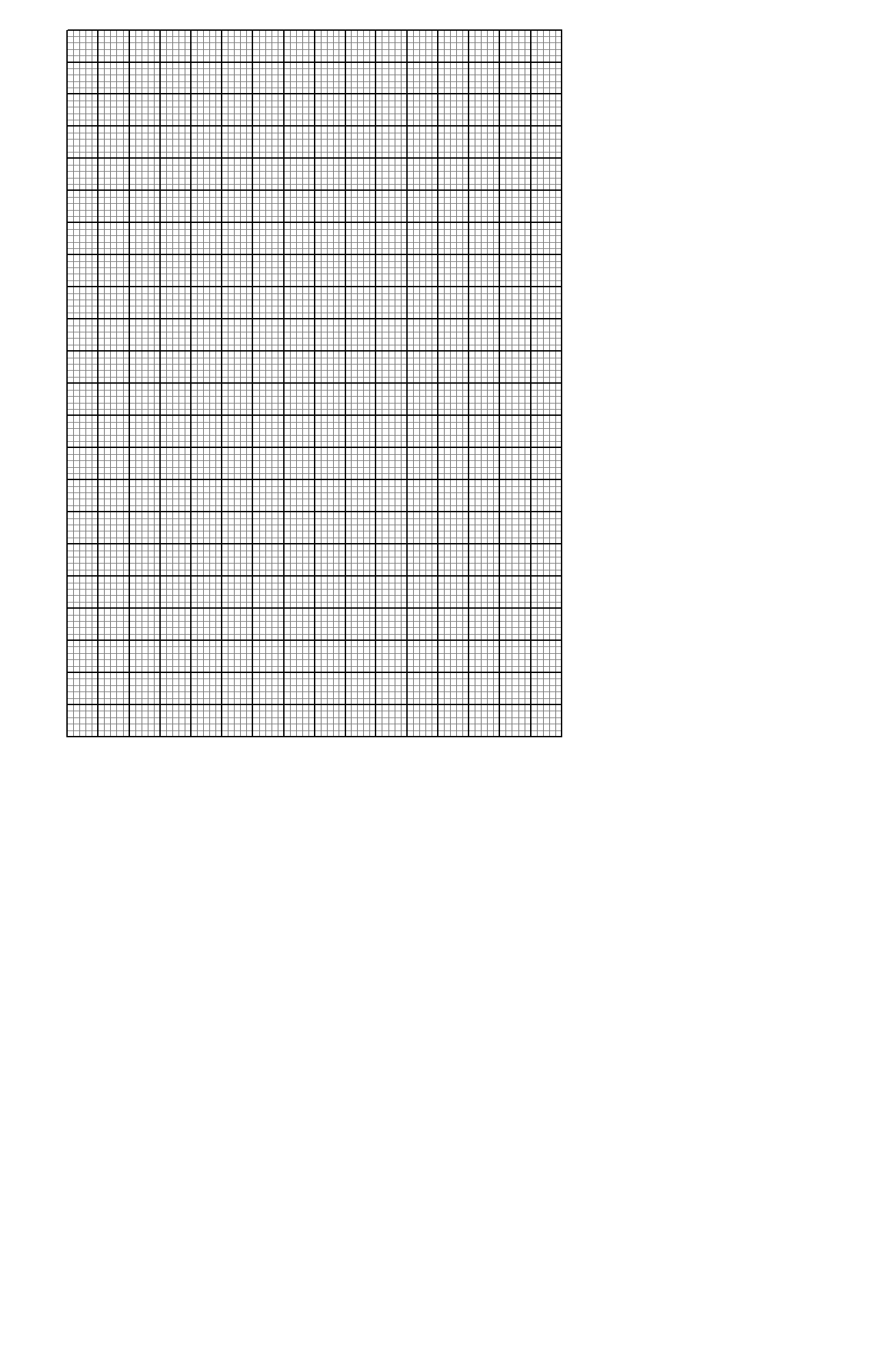 Determine the slope m of the graph.			                                               	(2mks)Given that    where K = 100cm.  Use the graph to determine R. 	            	(2mks)	Measure the diameter d and the length  of wire Y.                                                               	(2mks)	 =…..……..…………………………..….m    d = ………….…………………………….. mDetermine its cross-sectional area A of the wire Y.                                                               	(1mk)           A   =…………………………………………	m2Determine the resistivity  of the wire Y given that its Resistance,                   (2mks)QUESTION 2 (20 marks)PART AYou are provided with the following;Meter ruleRetort stand, clamp and bossA spring and with a pointerThree masses (a 100 g and two 50g masses)Stop watchProceed as followsSet the apparatus as shown below.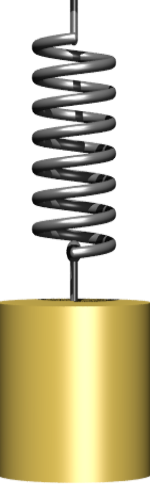 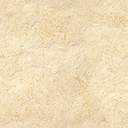 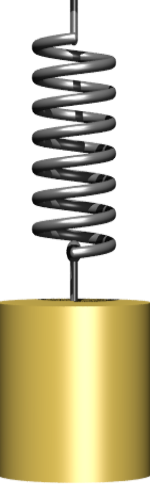 Hang the unloaded spring and record the pointer readingsxo………………………………………………………….………………………….m.                               		(1mk) (i)  Load a mass of 150 g and determine the extension of the spring, e1.e1…………………………………………………………………………….m.                                			(1mk)   Displace the 150 g mass slightly downwards and release it to oscillate vertically. Time 20 oscillations and obtain time t1. 		t1 …………………………………………………..                                     			(1mk)Find periodic time T1T1………………………………………………….                                 			(1mk)Use the equation     to find the value of P1.                                    	(2mks)(i)  Load a mass of 200 g and determine the extension of the spring, e2.e2…………………………………………………………………………….m.                            			(1mk)   Displace the 200 g mass slightly downwards and release it to oscillate vertically. Time 20 oscillations and obtain time t2.t2 …………………………………………………..                                  			(1mk)  Find periodic time T1T2………………………………………………….                                   			(1mk) Use the equation     to find the value of P2.                                          	(2mks)  Find the average of P                                                                                                            		(2mks)PART BApparatusLens and a lens holder.A candleScreen A metre rule.ProcedureFocus a distant object and estimate the focal length, f of the lens   f …………………………………………. mm.                                                                       		(1mk)Set up the apparatus as shown below.Set the distance s= 60 cm. Adjust the position of the lens to position p where a magnified sharp image is formed on the screen. Record position P. P =……………………………………….     cm.                                       		(1mk)Maintaining distance s, adjust the lens to position P’ where a diminished sharp image is formed on the screen. Record position, P’.P’ = ………………………………………  cm.                                          		(1mk) Find distance d, between the original position and final position of lens   d = ………………………………………... cm                                    			(1mk)         Using the formula . Find the value of q.                                    		(2mks)         What physical quantity do q represent                                                                  		(1mk)defghijMaximum Score6522212Candidate’s Scorebcdefhij Maximum Score15521321 Candidate’s ScoreNumber of 10ΩCarbon resistorOne TwoThreeFourFiveSixX (Ω) (cm)  -1)